		Соглашение		О принятии единообразных технических предписаний для колесных транспортных средств, предметов оборудования и частей, которые могут быть установлены и/или использованы на колесных транспортных средствах, и об условиях взаимного признания официальных утверждений, выдаваемых на основе этих предписаний*(Пересмотр 2, включающий поправки, вступившие в силу 16 октября 1995 года)		Добавление 82 – Правила № 83		Пересмотр 5 – Поправка 4Дополнение 4 к поправкам серии 07 – Дата вступления в силу: 22 июня 2017 года		Единообразные предписания, касающиеся официального утверждения транспортных средств в отношении выбросов загрязняющих веществ в зависимости от требований к моторному топливуНастоящий документ опубликован исключительно в информационных целях. Аутентичным и юридически обязательным текстом является документ ECE/TRANS/WP.29/2016/109.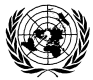 ОРГАНИЗАЦИЯ ОБЪЕДИНЕННЫХ НАЦИЙПункт 7.1.4.1 изменить следующим образом:«7.1.4.1	Идентичные параметры для распространения официального утверждения включают:	Двигатель:	а)	процесс сжигания топлива.	Систему периодической регенерации (т.е. каталитический нейтрализатор, уловитель взвешенных частиц):	a)	конструкцию (т.е. тип корпуса, вид драгоценного металла, тип субстрата, плотность ячеек);	b)	тип и принцип работы;	c)	систему дозирования и присадок;	d)	объем ±10%;	e)	расположение (температура ±50 °C при 120 км/ч либо отклонение от максимальной температуры/максимального давления не более 5%)».Добавление 6, включить новый пункт 8.1.1 следующего содержания:«8.1.1	Требование, касающееся системы мотивации водителя, не применяется к транспортным средствам, предназначенным и сконструированным для использования спасательными службами, вооруженными силами, силами гражданской обороны, пожарными службами и силами по поддержанию правопорядка. В случае этих транспортных средств постоянное отключение системы мотивации водителя может быть произведено только изготовителем транспортного средства».Приложение 2, добавление, пункт 2.1.1 изменить следующим образом:«2.1.1	В случае двухтопливных транспортных средств таблицу повторно используют для испытаний типа I в отношении обоих типов топлива. В случае гибкотопливных транспортных средств, если испытание типа I предполагают проводить с использованием обоих типов топлива согласно таблице А настоящих Правил, и в случае транспортных средств, работающих на СНГ или ПГ/биометане, будь то монотопливные или двухтопливные транспортные средства, таблицу повторно используют для различных типов эталонных газов, применяемых в ходе соответствующего испытания, при этом в дополнительной таблице указывают наихудшие полученные результаты. В надлежащих случаях согласно пунктам 3.1.4 и 3.1.5 приложения 12 к настоящим Правилам включают указание на то, был ли данный результат получен посредством измерений или расчетов». Приложение 4а, добавление 3, пункт 1.2.12.6 изменить следующим образом:«1.2.12.6	В случае системы, обеспечивающей непрерывный поток газов (теплообменник), для получения репрезентативной пробы используют детектор HFID, если не производится компенсация для переменного объемного потока СVS».Приложение 10, Тип: Бензин (Е10), таблицу изменить следующим образом:«»Приложение 11Пункт 3.3.3.1 изменить следующим образом:«3.3.3.1	снижение эффективности каталитического нейтрализатора в отношении выбросов NMHC и NOx. Изготовители могут осуществлять контроль лишь одного переднего нейтрализатора или этого нейтрализатора в сочетании со следующим(и) нейтрализатором(ами), расположенным(и) за ним. Каждый контролируемый нейтрализатор или комплект нейтрализаторов считается неисправным, если уровень выбросов NMHC или NOx превышает предельные значения, предусмотренные пунктом 3.3.2 настоящего приложения».Пункт 3.3.3.4 изменить следующим образом:«3.3.3.4	при работе на выбранном топливе − другие элементы или системы ограничения выбросов либо элементы или системы трансмиссии, имеющие отношение к выбросам, которые подсоединены к компьютеру и сбой в работе которых может привести к превышению предельных значений БД, указанных в пункте 3.3.2 настоящего приложения».Пункт 3.3.4.4 изменить следующим образом:«3.3.4.4	другие элементы или системы контроля за выбросами либо элементы или системы трансмиссии, имеющие отношение к выбросам, которые подсоединены к компьютеру и сбой в работе которых может привести к превышению предельных значений БД, указанных в пункте 3.3.2 настоящего приложения. В качестве примера можно сослаться на системы или элементы, используемые для контроля и регулирования расхода массы воздуха, расхода объема воздуха (и температуры), давления наддува и давления во всасывающем коллекторе (и соответствующих датчиков, позволяющих реализовать эти функции)».Пункты 3.3.5–3.3.5.2 изменить следующим образом:«3.3.5	Изготовители могут направлять органу по официальному утверждению типа доказательства того, что определенные элементы или системы не нуждаются в контроле, если в случае их полного выхода из строя или демонтажа предельные значения БД не будут превышать пределы, указанные в пункте 3.3.2 настоящего приложения.3.3.5.1	Вместе с тем в целях выявления полного выхода из строя или демонтажа (если их демонтаж приведет к превышению применимых предельных значений выбросов, предусмотренных в пункте 5.3.1.4 настоящих Правил) надлежит производить контроль следующих устройств:		a)	уловителя взвешенных частиц, установленного в качестве отдельного блока или встроенного в комбинированное устройство контроля за выбросами, на транспортных средствах, оснащенных двигателями с воспламенением от сжатия;		b)	системы последующей обработки NOx, установленной в качестве отдельного блока или встроенной в комбинированное устройство контроля за выбросами, на транспортных средствах, оснащенных двигателями с воспламенением от сжатия;		c)	дизельного окислительного каталитического нейтрализатора (ДОКН), установленного в качестве отдельного блока или встроенного в комбинированное устройство контроля за выбросами, на транспортных средствах, оснащенных двигателями с воспламенением от сжатия.3.3.5.2	Кроме того, контроль устройств, упомянутых в пункте 3.3.5.1 настоящего приложения, производится на предмет любого выхода их из строя, влекущего за собой превышение применимых предельных значений БД».E/ECE/324/Rev.1/Add.82/Rev.5/Amend.4−E/ECE/TRANS/505/Rev.1/Add.82/Rev.5/Amend.4E/ECE/324/Rev.1/Add.82/Rev.5/Amend.4−E/ECE/TRANS/505/Rev.1/Add.82/Rev.5/Amend.4E/ECE/324/Rev.1/Add.82/Rev.5/Amend.4−E/ECE/TRANS/505/Rev.1/Add.82/Rev.5/Amend.426 July 2017…...……Содержание воды% объемамакс. 0,05EN 12937Вид при –7 °CЧистый и светлый…………